КОДЕКС ПРОФЕССИОНАЛЬНОЙ ЭТИКИ АДВОКАТА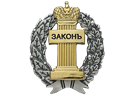 ПринятI Всероссийскимсъездом адвокатов31.01.2003(с изм. и доп., утвержденнымиII Всероссийским съездом адвокатов 08.04.2005;III Всероссийским съездом адвокатов 05.04.2007;VI Всероссийским съездом адвокатов 22.04.2013;VII Всероссийским съездом адвокатов 22.04.2015;VIII Всероссийским съездом адвокатов 20.04.2017)Адвокаты Российской Федерации в соответствии с требованиями, предусмотренными Федеральным законом "Об адвокатской деятельности и адвокатуре в Российской Федерации", в целях поддержания профессиональной чести, развития традиций российской (присяжной) адвокатуры и сознавая нравственную ответственность перед обществом, принимают настоящий Кодекс профессиональной этики адвоката.Существование и деятельность адвокатского сообщества невозможны без соблюдения корпоративной дисциплины и профессиональной этики, заботы адвокатов о своих чести и достоинстве, а также об авторитете адвокатуры.Раздел первый.Принципы и нормы профессионального поведения адвокатаСтатья 1Кодекс профессиональной этики адвоката устанавливает обязательные для каждого адвоката правила поведения при осуществлении адвокатской деятельности, основанные на нравственных критериях и традициях адвокатуры, на международных стандартах и правилах адвокатской профессии, а также основания и порядок привлечения адвоката к ответственности.Адвокаты вправе в своей деятельности руководствоваться нормами и правилами Общего кодекса правил для адвокатов стран Европейского Сообщества постольку, поскольку эти правила не противоречат законодательству об адвокатской деятельности и адвокатуре и положениям настоящего Кодекса.Статья 21. Настоящий Кодекс дополняет правила, установленные законодательством об адвокатской деятельности и адвокатуре.2. Никакое положение настоящего Кодекса не должно толковаться как предписывающее или допускающее совершение деяний, противоречащих требованиям законодательства об адвокатской деятельности и адвокатуре.Статья 31. Действие настоящего Кодекса распространяется на адвокатов.2. Адвокаты (руководители адвокатских образований (подразделений) обязаны ознакомить помощников адвокатов, стажеров адвокатов и иных сотрудников с настоящим Кодексом, обеспечить соблюдение ими его норм в части, соответствующей их функциональным обязанностям.Статья 41. Адвокат при всех обстоятельствах должен сохранять честь и достоинство, присущие его профессии.2. Необходимость соблюдения правил адвокатской профессии вытекает из факта присвоения статуса адвоката.Присяга адвоката приносится претендентом, успешно сдавшим квалификационный экзамен на присвоение статуса адвоката, в торжественной обстановке не позднее трех месяцев со дня принятия квалификационной комиссией решения о присвоении претенденту статуса адвоката. Документ, содержащий текст присяги и подпись адвоката под ним, хранится в делах Совета соответствующей адвокатской палаты субъекта Российской Федерации (далее - Совет).После принесения присяги производится вручение адвокату нагрудного Знака российских адвокатов, который является отличительным атрибутом и официальным элементом корпоративной культуры российских адвокатов.2.1. Принося присягу адвоката, претендент, сдавший квалификационный экзамен, принимает на себя ответственность за выполнение обязанностей адвоката и соблюдение правил поведения, установленных законодательством об адвокатской деятельности и адвокатуре и настоящим Кодексом.3. В тех случаях, когда вопросы профессиональной этики адвоката не урегулированы законодательством об адвокатской деятельности и адвокатуре или настоящим Кодексом, адвокат обязан соблюдать сложившиеся в адвокатуре обычаи и традиции, соответствующие общим принципам нравственности в обществе.4. В сложной этической ситуации адвокат имеет право обратиться в Совет за разъяснением, в котором ему не может быть отказано.Статья 51. Профессиональная независимость адвоката, а также убежденность доверителя в порядочности, честности и добросовестности адвоката являются необходимыми условиями доверия к нему.2. Адвокат должен избегать действий (бездействия), направленных к подрыву доверия к нему или к адвокатуре.3. Злоупотребление доверием несовместимо со званием адвоката.Статья 61. Доверия к адвокату не может быть без уверенности в сохранении профессиональной тайны. Профессиональная тайна адвоката (адвокатская тайна) обеспечивает иммунитет доверителя, предоставленный последнему Конституцией Российской Федерации.2. Соблюдение профессиональной тайны является безусловным приоритетом деятельности адвоката. Срок хранения тайны не ограничен во времени.3. Адвокат не может быть освобожден от обязанности хранить профессиональную тайну никем, кроме доверителя. Согласие доверителя на прекращение действия адвокатской тайны должно быть выражено в письменной форме в присутствии адвоката в условиях, исключающих воздействие на доверителя со стороны адвоката и третьих лиц.4. Без согласия доверителя адвокат вправе использовать сообщенные ему доверителем сведения в объеме, который адвокат считает разумно необходимым для обоснования своей позиции при рассмотрении гражданского спора между ним и доверителем или для своей защиты по возбужденному против него дисциплинарному производству или уголовному делу.5. Правила сохранения профессиональной тайны распространяются на:- факт обращения к адвокату, включая имена и названия доверителей;- все доказательства и документы, собранные адвокатом в ходе подготовки к делу;- сведения, полученные адвокатом от доверителей;- информацию о доверителе, ставшую известной адвокату в процессе оказания юридической помощи;- содержание правовых советов, данных непосредственно доверителю или ему предназначенных;- все адвокатское производство по делу;- условия соглашения об оказании юридической помощи, включая денежные расчеты между адвокатом и доверителем;- любые другие сведения, связанные с оказанием адвокатом юридической помощи.6. Адвокат не вправе давать свидетельские показания об обстоятельствах, которые стали ему известны в связи с исполнением профессиональных обязанностей.7. Адвокат не может уступить кому бы то ни было право денежного требования к доверителю по заключенному между ними соглашению без специального согласия на то доверителя.8. Адвокаты, осуществляющие профессиональную деятельность совместно на основании партнерского договора, при оказании юридической помощи должны руководствоваться правилом о распространении тайны на всех партнеров.9. В целях сохранения профессиональной тайны адвокат должен вести делопроизводство отдельно от материалов и документов, принадлежащих доверителю. Материалы, входящие в состав адвокатского производства по делу, а также переписка адвоката с доверителем должны быть ясным и недвусмысленным образом обозначены как принадлежащие адвокату или исходящие от него.10. Правила сохранения профессиональной тайны распространяются на помощников и стажеров адвоката, а также иных сотрудников адвокатских образований.Помощники и стажеры адвоката, а также иные сотрудники адвокатских образований письменно предупреждаются о необходимости сохранения адвокатской тайны и дают подписку о ее неразглашении.Статья 6.11. В целях настоящего Кодекса под доверителем понимается:- лицо, заключившее с адвокатом соглашение об оказании юридической помощи;- лицо, которому адвокатом оказывается юридическая помощь на основании соглашения об оказании юридической помощи, заключенного иным лицом;- лицо, которому адвокатом оказывается юридическая помощь бесплатно либо по назначению органа дознания, органа предварительного следствия или суда.2. При решении вопроса, связанного с сохранением адвокатской тайны, под доверителем понимается любое лицо, доверившее адвокату сведения личного характера в целях оказания юридической помощи.Статья 71. Адвокат принимает поручение на ведение дела и в том случае, когда у него имеются сомнения юридического характера, не исключающие возможности разумно и добросовестно его поддерживать и отстаивать.2. Предупреждение судебных споров является составной частью оказываемой адвокатом юридической помощи, поэтому адвокат заботится об устранении всего, что препятствует мировому соглашению.Статья 8При осуществлении профессиональной деятельности адвокат обязан:1) честно, разумно, добросовестно, квалифицированно, принципиально и своевременно исполнять свои обязанности, активно защищать права, свободы и интересы доверителей всеми не запрещенными законодательством средствами, руководствуясь Конституцией Российской Федерации, законом и настоящим Кодексом;2) уважать права, честь и достоинство лиц, обратившихся к нему за оказанием юридической помощи, доверителей, коллег и других лиц, придерживаться манеры поведения и стиля одежды, соответствующих деловому общению;3) постоянно совершенствовать свои знания самостоятельно и повышать свой профессиональный уровень в порядке, установленном органами адвокатского самоуправления;4) вести адвокатское производство;5) обеспечивать адвокатскую палату субъекта Российской Федерации актуальной информацией об адресе адвоката, в том числе электронном, для уведомлений и извещений.Статья 91. Адвокат не вправе:1) действовать вопреки законным интересам доверителя, оказывать ему юридическую помощь, руководствуясь соображениями собственной выгоды, безнравственными интересами или находясь под воздействием давления извне;2) занимать по делу позицию, противоположную позиции доверителя, и действовать вопреки его воле, за исключением случаев, когда адвокат-защитник убежден в наличии самооговора своего подзащитного;3) делать публичные заявления о доказанности вины доверителя, если он ее отрицает;4) разглашать без согласия доверителя сведения, сообщенные им адвокату в связи с оказанием ему юридической помощи, и использовать их в своих интересах или в интересах третьих лиц;5) принимать поручения на оказание юридической помощи в количестве, заведомо большем, чем адвокат в состоянии выполнить;6) навязывать свою помощь лицам и привлекать их в качестве доверителей путем использования личных связей с работниками судебных и правоохранительных органов, обещанием благополучного разрешения дела и другими недостойными способами;7) допускать в процессе разбирательства дела высказывания, умаляющие честь и достоинство других участников разбирательства, даже в случае их нетактичного поведения;8) приобретать каким бы то ни было способом в личных интересах имущество и имущественные права, являющиеся предметом спора, в котором адвокат принимает участие как лицо, оказывающее юридическую помощь;9) оказывать юридическую помощь по назначению органов дознания, органов предварительного следствия или суда в нарушение порядка ее оказания, установленного решением Совета;10) оказывать юридическую помощь в условиях конфликта интересов доверителей, предусмотренного статьей 11 настоящего Кодекса.2. Адвокат вправе совмещать адвокатскую деятельность с работой в том адвокатском образовании, в котором он осуществляет свою адвокатскую деятельность, а также с работой на выборных и других должностях в адвокатской палате субъекта Российской Федерации, Федеральной палате адвокатов, общественных объединениях адвокатов.Исполнение адвокатом возложенных на него полномочий в связи с избранием (назначением) на должность в адвокатской палате субъекта Российской Федерации или Федеральной палате адвокатов, а также исполнение адвокатом полномочий руководителя или иного избранного (назначенного) на должность лица адвокатского образования (подразделения) является его профессиональной обязанностью и не относится к трудовым правоотношениям.Вознаграждение, выплачиваемое адвокату за работу в адвокатском образовании, адвокатской палате субъекта Российской Федерации и Федеральной палате адвокатов в связи с исполнением указанных полномочий, носит характер компенсационной выплаты.3. Адвокат не вправе вне рамок адвокатской деятельности оказывать юридические услуги (правовую помощь), за исключением деятельности по урегулированию споров, в том числе в качестве медиатора, третейского судьи, участия в благотворительных проектах других институтов гражданского общества, предусматривающих оказание юридической помощи на безвозмездной основе, а также иной деятельности в случаях, предусмотренных законодательством.Адвокат вправе заниматься научной, преподавательской, экспертной (в том числе в органах и учреждениях Федеральной палаты адвокатов и адвокатских палат субъектов Российской Федерации, а также в адвокатских образованиях) и иной творческой деятельностью.Адвокат вправе инвестировать средства и распоряжаться своим имуществом, включая недвижимость, а также извлекать доход из других источников, например, от сдачи недвижимости в аренду (наем), если эта деятельность не предполагает использование статуса адвоката.3.1. Сотрудничество с органами, осуществляющими оперативно-розыскную деятельность, в ходе осуществления адвокатской деятельности несовместимо со статусом адвоката.4. Выполнение профессиональных обязанностей по принятым поручениям должно иметь для адвоката приоритетное значение над иной деятельностью.Осуществление адвокатом иной деятельности не должно порочить честь и достоинство адвоката или наносить ущерб авторитету адвокатуры.5. В любой ситуации, в том числе вне профессиональной деятельности, адвокат обязан сохранять честь и достоинство, избегать всего, что могло бы нанести ущерб авторитету адвокатуры или подорвать доверие к ней, при условии, что принадлежность адвоката к адвокатскому сообществу очевидна или это следует из его поведения.Статья 101. Закон и нравственность в профессии адвоката выше воли доверителя. Никакие пожелания, просьбы или требования доверителя, направленные к несоблюдению закона или нарушению правил, предусмотренных настоящим Кодексом, не могут быть исполнены адвокатом.2. Адвокат не вправе давать лицу, обратившемуся за оказанием юридической помощи, или доверителю обещания положительного результата выполнения поручения.3. Адвокат не должен принимать поручение, если его исполнение будет препятствовать исполнению другого, ранее принятого поручения.4. Адвокат не должен ставить себя в долговую зависимость от доверителя.5. Адвокат не должен допускать фамильярных отношений с доверителем.6. При отмене поручения адвокат должен незамедлительно возвратить доверителю все полученные от последнего подлинные документы по делу и доверенность, а также при отмене или по исполнении поручения - предоставить доверителю по его просьбе отчет о проделанной работе.7. При исполнении поручения адвокат исходит из презумпции достоверности документов и информации, представленных доверителем, и не проводит их дополнительной проверки.8. Обязанности адвоката, установленные действующим законодательством, при оказании им юридической помощи бесплатно в случаях, предусмотренных законодательством, или по назначению органа дознания, органа предварительного следствия или суда не отличаются от обязанностей при оказании юридической помощи за гонорар.9. Если после принятия поручения, кроме поручения на защиту по уголовному делу на предварительном следствии и в суде первой инстанции, выявятся обстоятельства, при которых адвокат был не вправе принимать поручение, он должен расторгнуть соглашение. Принимая решение о невозможности выполнения поручения и расторжении соглашения, адвокат должен по возможности заблаговременно поставить об этом в известность доверителя с тем, чтобы последний мог обратиться к другому адвокату.Статья 111. Адвокат не вправе быть советником, защитником или представителем нескольких сторон в одном деле, чьи интересы противоречат друг другу, а может лишь способствовать примирению сторон.2. Если в результате конкретных обстоятельств возникнет необходимость оказания юридической помощи лицам с различными интересами, а равно при потенциальной возможности конфликта интересов, адвокаты, оказывающие юридическую помощь совместно на основании партнерского договора, обязаны получить согласие всех сторон конфликтного отношения на продолжение исполнения поручения и обеспечить равные возможности для правовой защиты этих интересов.Статья 12Участвуя в судопроизводстве, а также представляя интересы доверителя в органах государственной власти и органах местного самоуправления, адвокат должен соблюдать нормы соответствующего процессуального законодательства, проявлять уважение к суду и лицам, участвующим в деле, следить за соблюдением закона в отношении доверителя и в случае нарушений прав последнего ходатайствовать об их устранении.Возражая против действий (бездействия) судей и лиц, участвующих в деле, адвокат должен делать это в корректной форме и в соответствии с законом.Статья 131. Помимо случаев, предусмотренных законодательством об адвокатской деятельности и адвокатуре, адвокат не вправе принимать поручение на осуществление защиты по одному уголовному делу от двух и более лиц, если:1) интересы одного из них противоречат интересам другого;2) интересы одного, хотя и не противоречат интересам другого, но эти лица придерживаются различных позиций по одним и тем же эпизодам дела;3) необходимо осуществлять защиту лиц, достигших и не достигших совершеннолетия.2. Адвокат, принявший в порядке назначения или по соглашению поручение на осуществление защиты по уголовному делу, не вправе отказаться от защиты, кроме случаев, указанных в законе, и должен выполнять обязанности защитника, включая, при необходимости, подготовку и подачу апелляционной жалобы на приговор суда.Адвокат, принявший поручение на защиту в стадии предварительного следствия в порядке назначения или по соглашению, не вправе отказаться без уважительных причин от защиты в суде первой инстанции.3. Адвокат-защитник не должен без необходимости ухудшать положение других подсудимых. Всякие действия адвоката, направленные против других подсудимых, чьи интересы противоречат интересам подзащитного, оправданы лишь тогда, когда без этого не может быть осуществлена в полной мере защита его доверителя.4. Адвокат-защитник обязан обжаловать приговор:1) по просьбе подзащитного;2) если суд не разделил позицию адвоката-защитника и (или) подзащитного и назначил более тяжкое наказание или наказание за более тяжкое преступление, чем просили адвокат и (или) подзащитный;3) при наличии оснований к отмене или изменению приговора по благоприятным для подзащитного мотивам.Отказ подзащитного от обжалования приговора фиксируется его письменным заявлением адвокату.Статья 141. При невозможности по уважительным причинам прибыть в назначенное время для участия в судебном заседании или следственном действии, а также при намерении ходатайствовать о назначении другого времени для их проведения, адвокат должен при возможности заблаговременно уведомить об этом суд или следователя, а также сообщить об этом другим адвокатам, участвующим в процессе, и согласовать с ними время совершения процессуальных действий.2. Адвокат вправе беседовать с процессуальным противником своего доверителя, которого представляет другой адвокат, только с согласия или в присутствии последнего.3. При использовании права на отпуск (отдых) адвокат должен принять меры к обеспечению законных прав и интересов доверителя.Статья 151. Адвокат строит свои отношения с другими адвокатами на основе взаимного уважения и соблюдения их профессиональных прав.2. Адвокат не должен:1) употреблять выражения, умаляющие честь, достоинство или деловую репутацию другого адвоката либо авторитет адвокатуры;2) использовать в беседах с лицами, обратившимися за оказанием юридической помощи, и с доверителями выражения, порочащие другого адвоката, а также критику правильности действий и консультаций адвоката, ранее оказывавшего юридическую помощь этим лицам;3) обсуждать с лицами, обратившимися за оказанием юридической помощи, и с доверителями обоснованность гонорара, взимаемого другими адвокатами.3. Адвокат не вправе склонять лицо, пришедшее в адвокатское образование к другому адвокату, к заключению соглашения об оказании юридической помощи между собой и этим лицом.4. Адвокат обязан уведомить Совет о принятии поручения на ведение дела против другого адвоката.Если адвокат принимает поручение на представление доверителя в споре с другим адвокатом, он должен сообщить об этом коллеге и при соблюдении интересов доверителя предложить окончить спор миром.5. Отношения между адвокатами не должны влиять на защиту интересов участвующих в деле сторон. Адвокат не вправе поступаться интересами доверителя ни во имя товарищеских, ни во имя каких-либо иных отношений.6. Адвокат обязан выполнять решения органов адвокатской палаты и органов Федеральной палаты адвокатов, принятые в пределах их компетенции.7. Адвокат обязан участвовать лично или материально в оказании юридической помощи бесплатно в случаях, предусмотренных законодательством, или по назначению органа дознания, органа предварительного следствия или суда в порядке, определяемом адвокатской палатой субъекта Российской Федерации.8. Адвокаты - руководители адвокатских образований (подразделений) и руководители адвокатских палат субъектов Российской Федерации обязаны принимать меры для надлежащего исполнения адвокатами профессиональных обязанностей по участию в оказании юридической помощи бесплатно и помощи по назначению, а также по осуществлению отчислений на общие нужды адвокатской палаты и выполнению иных решений органов адвокатской палаты и Федеральной палаты адвокатов, принятых в пределах их компетенции.Статья 161. Адвокат имеет право на получение вознаграждения (гонорара), причитающегося ему за исполняемую работу, а также на возмещение понесенных им издержек и расходов.2. Гонорар определяется соглашением сторон и может учитывать объем и сложность работы, продолжительность времени, необходимого для ее выполнения, опыт и квалификацию адвоката, сроки, степень срочности выполнения работы и иные обстоятельства. Соглашение об оказании юридической помощи может содержать условие о внесении доверителем в кассу либо о перечислении на расчетный счет адвокатского образования (подразделения) денежных сумм в качестве авансовых платежей.3. Адвокат вправе включать в соглашение об оказании юридической помощи условия, в соответствии с которыми выплата вознаграждения ставится в зависимость от благоприятного для доверителя результата рассмотрения спора имущественного характера.3.1. Адвокат вправе принимать денежные средства в оплату юридической помощи по соглашению за доверителя от третьих лиц (с ведома доверителя). При этом адвокат не обязан проверять взаимоотношения между доверителем и плательщиком - третьим лицом.4. Адвокат вправе с согласия доверителя делить гонорар с лицами, привлекаемыми для оказания юридической помощи.5. Адвокату запрещается принимать от доверителя какое-либо имущество в обеспечение соглашения о гонораре.6. В случае если в процессе оказания юридической помощи адвокаты принимают поручение доверителя по распоряжению принадлежащими доверителю денежными средствами (далее - "средства доверителя"), для адвокатов является обязательным соблюдение следующих правил:- средства доверителя всегда должны находиться на счете в банке или в какой-либо другой организации (в том числе у профессиональных участников рынка ценных бумаг), позволяющей осуществлять контроль со стороны органов власти за проводимыми операциями, за исключением случаев наличия прямого или опосредованного распоряжения доверителя относительно использования средств каким-либо другим образом;- в сопровождающих каждую операцию со средствами доверителя документах должно содержаться указание на совершение данной операции адвокатом по поручению доверителя;- выплаты какому-либо лицу из средств доверителя, осуществляемые от его имени или в его интересах, могут производиться только при наличии соответствующего непосредственного или опосредованного поручения доверителя, выраженного в письменной форме;- адвокат в порядке адвокатского делопроизводства обязан вести учет финансовых документов относительно выполнения поручений по проведению операций со средствами доверителя, которые должны предоставляться доверителю по его требованию.Статья 171. Информация об адвокате и адвокатском образовании допустима, если она не содержит:1) оценочных характеристик адвоката;2) отзывов других лиц о работе адвоката;3) сравнений с другими адвокатами и критики других адвокатов;4) заявлений, намеков, двусмысленностей, которые могут ввести в заблуждение потенциальных доверителей или вызывать у них безосновательные надежды.2. Если адвокату (адвокатскому образованию) стало известно о распространении без его ведома информации о его деятельности, которая не отвечает настоящим требованиям, он обязан сообщить об этом Совету.Статья 181. Нарушение адвокатом требований законодательства об адвокатской деятельности и адвокатуре и настоящего Кодекса, совершенное умышленно или по грубой неосторожности, влечет применение мер дисциплинарной ответственности, предусмотренных законодательством об адвокатской деятельности и адвокатуре и настоящим Кодексом.2. Не может повлечь применение мер дисциплинарной ответственности действие (бездействие) адвоката, формально содержащее признаки нарушения требований законодательства об адвокатской деятельности и адвокатуре и настоящего Кодекса, предусмотренного пунктом 1 настоящей статьи (далее - нарушение), однако в силу малозначительности не порочащее честь и достоинство адвоката, не умаляющее авторитет адвокатуры и не причинившее существенного вреда доверителю или адвокатской палате.3. Адвокат, действовавший в соответствии с разъяснениями Совета относительно применения положений настоящего Кодекса, не может быть привлечен к дисциплинарной ответственности.4. Меры дисциплинарной ответственности применяются только в рамках дисциплинарного производства в соответствии с процедурами, предусмотренными Разделом 2 настоящего Кодекса. Применение к адвокату мер дисциплинарной ответственности, включая прекращение статуса адвоката, является предметом исключительной компетенции Совета.При определении меры дисциплинарной ответственности должны учитываться тяжесть совершенного проступка, обстоятельства его совершения, форма вины, иные обстоятельства, признанные Советом существенными и принятые во внимание при вынесении решения.5. Меры дисциплинарной ответственности могут быть применены к адвокату не позднее шести месяцев со дня обнаружения проступка, не считая времени болезни адвоката, нахождения его в отпуске.Меры дисциплинарной ответственности могут быть применены к адвокату, если с момента совершения им нарушения прошло не более двух лет, а при длящемся нарушении - с момента его прекращения (пресечения).6. Мерами дисциплинарной ответственности являются:1) замечание;2) предупреждение;3) прекращение статуса адвоката.7. В решении Совета о прекращении статуса адвоката за нарушение норм законодательства об адвокатской деятельности и адвокатуре и настоящего Кодекса устанавливается срок, по истечении которого указанное лицо допускается к сдаче квалификационного экзамена на приобретение статуса адвоката. Указанный срок может составлять от одного года до пяти лет.Статья 18.1Добросовестное исполнение адвокатом профессиональных обязанностей при безусловном соблюдении норм настоящего Кодекса является основанием для его поощрения.Порядок (процедура) представления к поощрению, виды, формы и способы поощрения определяются соответствующими положениями (уставами) адвокатского образования, адвокатской палаты субъекта Российской Федерации, Федеральной палаты адвокатов.При поощрении адвоката соблюдаются принципы законности, открытости и гласности.Статья 18.21. Комиссия по этике и стандартам является коллегиальным органом Федеральной палаты адвокатов, осуществляющим разработку стандартов оказания квалифицированной юридической помощи и других стандартов адвокатской деятельности и профессии (далее - Стандарты), дающим разъяснения по вопросам применения настоящего Кодекса, а также осуществляющим иные полномочия в соответствии с настоящим Кодексом и Регламентом Комиссии по этике и стандартам.Регламент Комиссии по этике и стандартам утверждается советом Федеральной палаты адвокатов.2. Комиссия по этике и стандартам формируется сроком на четыре года в количестве 16 членов по следующим нормам представительства:- от адвокатов - президент Федеральной палаты адвокатов, а также девять адвокатов, избираемых Всероссийским съездом адвокатов по представлению совета Федеральной палаты адвокатов;- от федерального органа юстиции - два представителя;- от Государственной Думы Федерального Собрания Российской Федерации - два представителя;- от Совета Федерации Федерального Собрания Российской Федерации - два представителя.Президент Федеральной палаты адвокатов является председателем Комиссии по этике и стандартам по должности.3. Комиссия по этике и стандартам по представлению председателя Комиссии по этике и стандартам избирает из своего состава двух или более заместителей председателя сроком на два года.4. Заседание Комиссии по этике и стандартам считается правомочным, если в его работе принимает участие не менее половины ее членов.5. Комиссия по этике и стандартам:1) разрабатывает для утверждения Всероссийским съездом адвокатов обязательные для всех адвокатов Стандарты, а также обобщает практику их применения. Стандарты должны соответствовать законодательству об адвокатской деятельности и адвокатуре и не должны противоречить настоящему Кодексу;2) по запросу президента Федеральной палаты адвокатов, совета Федеральной палаты адвокатов, совета адвокатской палаты субъекта Российской Федерации дает с последующим утверждением советом Федеральной палаты адвокатов обязательные для всех адвокатских палат и адвокатов разъяснения по вопросам применения настоящего Кодекса и Положения о порядке сдачи квалификационного экзамена и оценки знаний претендентов;3) обобщает дисциплинарную практику, существующую в адвокатских палатах субъектов Российской Федерации, и в связи с этим разрабатывает для утверждения советом Федеральной палаты адвокатов необходимые рекомендации;4) осуществляет иные полномочия, предусмотренные регламентом Комиссии по этике и стандартам.6. Решения Комиссии по этике и стандартам принимаются простым большинством голосов членов Комиссии по этике и стандартам, участвующих в ее заседании. При равенстве голосов решающим является голос председателя Комиссии по этике и стандартам.Раздел второй.Процедурные основы дисциплинарного производстваСтатья 191. Порядок рассмотрения и разрешения жалоб, представлений, обращений в отношении адвокатов (в том числе руководителей адвокатских образований, подразделений) устанавливается данным разделом Кодекса.2. Поступок адвоката, который порочит его честь и достоинство, умаляет авторитет адвокатуры, неисполнение или ненадлежащее исполнение адвокатом своих профессиональных обязанностей перед доверителем, а также неисполнение решений органов адвокатской палаты должны стать предметом рассмотрения соответствующих квалификационной комиссии и Совета, заседания которых проводятся в соответствии с процедурами дисциплинарного производства, предусмотренными настоящим Кодексом.При наличии дисциплинарного производства в отношении адвоката его заявление о прекращении статуса или об изменении им членства в адвокатской палате может рассматриваться по окончании дисциплинарного разбирательства.3. Дисциплинарное производство должно обеспечить своевременное, объективное и справедливое рассмотрение жалоб, представлений, обращений в отношении адвоката, их разрешение в соответствии с законодательством об адвокатской деятельности и адвокатуре и настоящим Кодексом, а также исполнение принятого решения.4. При осуществлении дисциплинарного производства принимаются меры для охраны сведений, составляющих тайну личной жизни лиц, обратившихся с жалобой, коммерческую и адвокатскую тайны, а также меры для достижения примирения между адвокатом и заявителем.Квалификационная комиссия и Совет по просьбе лица, обратившегося с жалобой, представлением, обращением, и с согласия иных участников дисциплинарного производства вправе принять решение о полностью или частично открытом разбирательстве в соответствующем органе.Лица, присутствующие на открытом разбирательстве, имеют право делать заметки, фиксировать его с помощью средств звукозаписи. Кино- и фотосъемка, видеозапись, а также трансляция разбирательства по радио и телевидению допускаются с разрешения председательствующего члена квалификационной комиссии или Совета.5. Дисциплинарное производство осуществляется только квалификационной комиссией и Советом адвокатской палаты, членом которой состоит адвокат на момент возбуждения такого производства.6. После возбуждения дисциплинарного производства лица, органы и организации, обратившиеся с жалобой, представлением, обращением, адвокат, в отношении которого возбуждено дисциплинарное производство, а также представители перечисленных лиц, органов и организаций являются участниками дисциплинарного производства.7. Отзыв жалобы, представления, обращения либо примирение адвоката с заявителем, выраженные в письменной форме, возможны до принятия решения Советом и могут повлечь прекращение дисциплинарного производства на основании решения Совета по заключению квалификационной комиссии. Повторное возбуждение дисциплинарного производства по данному предмету и основанию не допускается.Статья 201. Поводами для возбуждения дисциплинарного производства являются:1) жалоба, поданная в адвокатскую палату другим адвокатом, доверителем адвоката или его законным представителем, а равно - при отказе адвоката принять поручение без достаточных оснований - жалоба лица, обратившегося за оказанием юридической помощи в порядке статьи 26 Федерального закона "Об адвокатской деятельности и адвокатуре в Российской Федерации";2) представление, внесенное в адвокатскую палату вице-президентом адвокатской палаты либо лицом, его замещающим;3) представление, внесенное в адвокатскую палату органом государственной власти, уполномоченным в области адвокатуры;4) обращение суда (судьи), рассматривающего дело, представителем (защитником) по которому выступает адвокат, в адрес адвокатской палаты.2. Жалоба, представление, обращение признаются допустимыми поводами к возбуждению дисциплинарного производства, если они поданы в письменной форме и в них указаны:1) наименование адвокатской палаты, в которую подается жалоба, вносятся представление, обращение;2) фамилия, имя, отчество адвоката, подавшего жалобу на другого адвоката, принадлежность к адвокатской палате и адвокатскому образованию;3) фамилия, имя, отчество доверителя адвоката, его место жительства или наименование учреждения, организации, если они являются подателями жалобы, их место нахождения, а также фамилия, имя, отчество (наименование) представителя и его адрес, если жалоба подается представителем;4) наименование и местонахождение органа государственной власти, а также фамилия, имя, отчество должностного лица, направившего представление либо обращение;5) фамилия и имя (инициалы) адвоката, в отношении которого ставится вопрос о возбуждении дисциплинарного производства;6) конкретные действия (бездействие) адвоката, в которых выразилось нарушение им требований законодательства об адвокатской деятельности и адвокатуре и (или) настоящего Кодекса;7) обстоятельства, на которых лицо, обратившееся с жалобой, представлением, обращением, основывает свои требования, и доказательства, подтверждающие эти обстоятельства.2.1. При поступлении в отношении одного адвоката нескольких жалоб, представлений, обращений президент адвокатской палаты субъекта Российской Федерации либо лицо, его замещающее, вправе возбудить по ним объединенное дисциплинарное производство, а квалификационная комиссия и Совет вправе объединить в одно несколько дисциплинарных производств, возбужденных в отношении одного адвоката.3. Каждый участник дисциплинарного производства вправе предложить в устной или письменной форме способ разрешения дисциплинарного дела. Лицо, требующее привлечения адвоката к дисциплинарной ответственности, должно указать на конкретные действия (бездействие) адвоката, в которых выразилось нарушение им требований законодательства об адвокатской деятельности и адвокатуре и (или) настоящего Кодекса.4. Не могут являться допустимым поводом для возбуждения дисциплинарного производства жалобы, обращения, представления лиц, не указанных в пункте 1 настоящей статьи, а равно жалобы, обращения и представления указанных в настоящей статье лиц, основанные на действиях (бездействии) адвоката (в том числе руководителя адвокатского образования, подразделения), не связанных с исполнением им требований законодательства об адвокатской деятельности и адвокатуре и (или) настоящего Кодекса.5. Не могут являться допустимым поводом для возбуждения дисциплинарного производства жалобы и обращения других адвокатов или органов адвокатских образований, возникшие из отношений по созданию и функционированию этих образований.6. Анонимные жалобы и сообщения на действия (бездействие) адвокатов не рассматриваются.Статья 211. Президент адвокатской палаты субъекта Российской Федерации либо лицо, его замещающее, по поступлению документов, предусмотренных пунктом 1 статьи 20 настоящего Кодекса, своим распоряжением возбуждает дисциплинарное производство не позднее десяти дней со дня их получения. В необходимых случаях указанный срок может быть продлен до одного месяца президентом адвокатской палаты субъекта Российской Федерации либо лицом, его замещающим. Участники дисциплинарного производства заблаговременно извещаются о месте и времени рассмотрения дисциплинарного дела квалификационной комиссией, им предоставляется возможность ознакомления со всеми материалами дисциплинарного производства.Извещения и иные документы, направляемые адвокату в соответствии с настоящим Кодексом, направляются по адресу адвоката.По поступлению документов, предусмотренных пунктом 1 статьи 20 настоящего Кодекса, адвокат обязан по запросу квалификационной комиссии представить в соответствующую адвокатскую палату субъекта Российской Федерации адвокатское производство, в том числе соглашение об оказании юридической помощи и документы о денежных расчетах между адвокатом и доверителем.1.1. В исключительных случаях в целях обеспечения единообразного применения норм законодательства об адвокатской деятельности и адвокатуре, настоящего Кодекса и единства дисциплинарной практики, а также соблюдения решений Федеральной палаты адвокатов и ее органов президент Федеральной палаты адвокатов по собственной инициативе или по представлению вице-президента возбуждает дисциплинарное производство в отношении адвоката при получении сведений о наличии в действиях (бездействии) адвоката нарушения норм законодательства об адвокатской деятельности и адвокатуре, настоящего Кодекса, неисполнении или ненадлежащем исполнении им своих обязанностей и направляет дисциплинарное дело в адвокатскую палату субъекта Российской Федерации, членом которой является адвокат, для рассмотрения квалификационной комиссией и советом в порядке, предусмотренном настоящим Кодексом.2. В случае получения жалоб, представлений и обращений, которые не могут быть признаны допустимым поводом для возбуждения дисциплинарного производства, а равно поступивших от лиц, не имеющих права ставить вопрос о его возбуждении, или при обнаружении обстоятельств, исключающих возможность возбуждения дисциплинарного производства, Президент палаты либо лицо, его замещающее, своим распоряжением отказывает в его возбуждении, возвращает эти документы заявителю, указывая основания принятого решения.3. Обстоятельствами, исключающими возможность дисциплинарного производства, являются:1) состоявшееся ранее решение Совета по дисциплинарному производству с теми же участниками по тому же предмету и основанию;2) состоявшееся ранее решение Совета о прекращении дисциплинарного производства по основанию, предусмотренному пунктом 1 статьи 25 настоящего Кодекса;3) истечение сроков применения мер дисциплинарной ответственности.4. В распоряжении об отказе в возбуждении дисциплинарного производства либо о возбуждении дисциплинарного производства должны быть указаны основания принятого решения.Статья 22Дисциплинарное производство включает следующие стадии:1) возбуждение дисциплинарного производства;2) разбирательство в квалификационной комиссии адвокатской палаты субъекта Российской Федерации;3) разбирательство в Совете адвокатской палаты субъекта Российской Федерации.Статья 231. Дисциплинарное дело, поступившее в квалификационную комиссию адвокатской палаты субъекта Российской Федерации, должно быть рассмотрено не позднее двух месяцев, не считая времени отложения дисциплинарного дела по причинам, признанным квалификационной комиссией уважительными.Разбирательство в квалификационной комиссии адвокатской палаты субъекта Российской Федерации осуществляется устно, на основе принципов состязательности и равенства участников дисциплинарного производства.Перед началом разбирательства все члены квалификационной комиссии предупреждаются о недопустимости разглашения и об охране ставших известными в ходе разбирательства сведений, составляющих тайну личной жизни участников дисциплинарного производства, а также коммерческую, адвокатскую и иную тайны.2. Квалификационная комиссия должна дать заключение по возбужденному дисциплинарному производству в том заседании, в котором состоялось разбирательство по существу, на основании непосредственного исследования доказательств, представленных участниками производства до начала разбирательства, а также их устных объяснений.Письменные доказательства и документы, которые участники намерены представить в комиссию, должны быть переданы ее секретарю не позднее десяти суток до начала заседания. Квалификационная комиссия может принять от участников дисциплинарного производства к рассмотрению дополнительные материалы непосредственно в процессе разбирательства, если они не могли быть представлены заранее. В этом случае комиссия, по ходатайству участников дисциплинарного производства, может отложить разбирательство для ознакомления с вновь представленными материалами.3. Неявка кого-либо из участников дисциплинарного производства не является основанием для отложения разбирательства. В этом случае квалификационная комиссия рассматривает дело по существу по имеющимся материалам и выслушивает тех участников производства, которые явились на заседание комиссии.4. Разбирательство в комиссии осуществляется в пределах тех требований и по тем основаниям, которые изложены в жалобе, представлении, обращении. Изменение предмета и (или) основания жалобы, представления, обращения не допускается.5. Участники дисциплинарного производства с момента его возбуждения имеют право:1) знакомиться со всеми материалами дисциплинарного производства, делать выписки из них, снимать с них копии, в том числе с помощью технических средств;2) участвовать в заседании комиссии лично и (или) через представителя;3) давать по существу разбирательства устные и письменные объяснения, представлять доказательства;4) знакомиться с протоколом заседания и заключением комиссии;5) в случае несогласия с заключением комиссии представить Совету свои объяснения.6. По просьбе участников дисциплинарного производства либо по собственной инициативе комиссия вправе запросить дополнительные сведения и документы, необходимые для объективного рассмотрения дисциплинарного дела.7. Адвокат, в отношении которого возбуждено дисциплинарное производство, имеет право принимать меры по примирению с лицом, подавшим жалобу, до решения Совета. Адвокат и его представитель дают объяснения комиссии последними.8. Квалификационная комиссия обязана вынести заключение по существу, если к моменту возбуждения дисциплинарного производства не истекли сроки, предусмотренные статьей 18 настоящего Кодекса.9. По результатам разбирательства квалификационная комиссия вправе вынести следующие заключения:1) о наличии в действиях (бездействии) адвоката нарушения норм законодательства об адвокатской деятельности и адвокатуре и (или) настоящего Кодекса, либо о неисполнении или ненадлежащем исполнении им своих обязанностей перед доверителем, либо о неисполнении решений органов адвокатской палаты;2) о необходимости прекращения дисциплинарного производства вследствие отсутствия в действиях (бездействии) адвоката нарушения норм законодательства об адвокатской деятельности и адвокатуре и (или) настоящего Кодекса либо вследствие надлежащего исполнения адвокатом своих обязанностей перед доверителем или адвокатской палатой;3) о необходимости прекращения дисциплинарного производства вследствие состоявшегося ранее заключения квалификационной комиссии и решения Совета этой или иной адвокатской палаты по производству с теми же участниками по тому же предмету и основанию;4) о необходимости прекращения дисциплинарного производства вследствие отзыва жалобы, представления, обращения либо примирения лица, подавшего жалобу, и адвоката;5) о необходимости прекращения дисциплинарного производства вследствие истечения сроков применения мер дисциплинарной ответственности;6) о необходимости прекращения дисциплинарного производства вследствие обнаружившегося в ходе разбирательства отсутствия допустимого повода для возбуждения дисциплинарного производства.10. Разбирательство во всех случаях осуществляется в закрытом заседании квалификационной комиссии, за исключением случаев, предусмотренных пунктом 4 статьи 19 настоящего Кодекса. Порядок разбирательства определяется квалификационной комиссией и доводится до сведения участников дисциплинарного производства. Заседание квалификационной комиссии ведет ее председатель (назначенный им заместитель из числа членов комиссии), который обеспечивает порядок в ходе ее заседания. Нарушители порядка могут быть отстранены от заседания комиссии по ее решению. Участники дисциплинарного производства вправе присутствовать при оглашении заключения комиссии.11. Заседание квалификационной комиссии фиксируется протоколом, в котором отражаются все существенные стороны разбирательства, а также формулировка заключения. Протокол подписывается председательствующим членом комиссии и секретарем комиссии. В случаях, признаваемых комиссией необходимыми, может вестись звукозапись, прилагаемая к протоколу.12. По существу разбирательства комиссия принимает заключение путем голосования именными бюллетенями, форма которых утверждается Советом. Формулировки по вопросам для голосования предлагаются председательствующим членом комиссии. Именные бюллетени для голосования членов комиссии приобщаются к протоколу и являются его неотъемлемой частью.13. По просьбе участников дисциплинарного производства им в десятидневный срок вручается (направляется) заверенная копия заключения комиссии.14. Заключение комиссии должно быть мотивированным и обоснованным и состоять из вводной, описательной, мотивировочной и резолютивной частей.Во вводной части заключения указываются время и место вынесения заключения, наименование комиссии, его вынесшей, состав комиссии, участники дисциплинарного производства, повод для возбуждения дисциплинарного производства.Описательная часть заключения должна содержать указание на предмет жалобы или представления (обращения), объяснения адвоката.В мотивировочной части заключения должны быть указаны фактические обстоятельства, установленные комиссией, доказательства, на которых основаны ее выводы, и доводы, по которым она отвергает те или иные доказательства, а также правила, предусмотренные законодательством об адвокатской деятельности и адвокатуре, настоящим Кодексом, которыми руководствовалась комиссия при вынесении заключения.Резолютивная часть заключения должна содержать одну из формулировок, предусмотренных пунктом 9 настоящей статьи.Статья 241. Дисциплинарное дело, поступившее в Совет палаты с заключением квалификационной комиссии, должно быть рассмотрено не позднее двух месяцев с момента вынесения заключения, не считая времени отложения дисциплинарного дела по причинам, признанным Советом уважительными. Участники дисциплинарного производства извещаются о месте и времени заседания Совета.2. Совет рассматривает жалобы, представления и обращения в порядке, установленном его регламентом, с учетом особенностей, определенных данным разделом настоящего Кодекса.3. Участники дисциплинарного производства не позднее десяти суток с момента вынесения квалификационной комиссией заключения вправе представить через ее секретаря в Совет письменное заявление, в котором выражены несогласие с заключением или его поддержка.4. Совет при разбирательстве не вправе пересматривать выводы комиссии в части установленных ею фактических обстоятельств, считать установленными не установленные ею фактические обстоятельства, а равно выходить за пределы жалобы, представления, обращения и заключения комиссии.5. Разбирательство по дисциплинарному производству осуществляется в Совете в закрытом заседании, за исключением случаев, предусмотренных пунктом 4 статьи 19 настоящего Кодекса. Неявка кого-либо из участников дисциплинарного производства не препятствует разбирательству и принятию решения. Участникам дисциплинарного производства предоставляются равные права изложить свои доводы в поддержку или против заключения квалификационной комиссии, высказаться по существу предлагаемых в отношении адвоката мер дисциплинарной ответственности.6. Решение Совета должно быть мотивированным и содержать конкретную ссылку на правила, предусмотренные законодательством об адвокатской деятельности и адвокатуре, настоящим Кодексом, в соответствии с которыми квалифицировались действия (бездействие) адвоката.7. Совет с учетом конкретных обстоятельств дела должен принять меры к примирению адвоката и лица, подавшего жалобу.8. Решение по жалобе, представлению, обращению принимается Советом путем голосования. Резолютивная часть решения оглашается участникам дисциплинарного производства непосредственно по окончании разбирательства в том же заседании. По просьбе участника дисциплинарного производства ему в десятидневный срок выдается (направляется) заверенная копия принятого решения. Заверенная копия принятого решения в десятидневный срок направляется в адвокатское образование, в котором состоит адвокат, по дисциплинарному производству в отношении которого принято решение.В случае принятия решения о прекращении статуса адвоката копия решения вручается (направляется) лицу, в отношении которого принято решение о прекращении статуса адвоката, или его представителю независимо от наличия просьбы об этом.Статья 251. Совет вправе принять по дисциплинарному производству следующее решение:1) о наличии в действиях (бездействии) адвоката нарушения норм законодательства об адвокатской деятельности и адвокатуре и (или) настоящего Кодекса, о неисполнении или ненадлежащем исполнении им своих обязанностей перед доверителем или адвокатской палатой и о применении к адвокату мер дисциплинарной ответственности, предусмотренных статьей 18 настоящего Кодекса;2) о прекращении дисциплинарного производства в отношении адвоката вследствие отсутствия в его действиях (бездействии) нарушения норм законодательства об адвокатской деятельности и адвокатуре и (или) настоящего Кодекса либо вследствие надлежащего исполнения им своих обязанностей перед доверителем или адвокатской палатой, на основании заключения комиссии или вопреки ему, если фактические обстоятельства комиссией установлены правильно, но ею сделана ошибка в правовой оценке деяния адвоката или толковании закона и настоящего Кодекса;3) о прекращении дисциплинарного производства вследствие состоявшегося ранее заключения квалификационной комиссии и решения Совета этой или иной адвокатской палаты по производству с теми же участниками, по тому же предмету и основанию;4) о прекращении дисциплинарного производства вследствие отзыва жалобы, представления, обращения либо примирения лица, подавшего жалобу, и адвоката;5) о направлении дисциплинарного производства квалификационной комиссии для нового разбирательства;6) о прекращении дисциплинарного производства вследствие истечения сроков применения мер дисциплинарной ответственности, обнаружившегося в ходе разбирательства Советом или комиссией;7) о прекращении дисциплинарного производства вследствие малозначительности совершенного адвокатом проступка с указанием адвокату на допущенное нарушение;8) о прекращении дисциплинарного производства вследствие обнаружившегося в ходе разбирательства Советом или комиссией отсутствия допустимого повода для возбуждения дисциплинарного производства.Прекращение дисциплинарного производства по основанию, указанному в подпункте 6 пункта 1 настоящей статьи, не допускается, если адвокат, в отношении которого возбуждено дисциплинарное производство, возражает против этого. В этом случае дисциплинарное производство продолжается в обычном порядке.1.1. В решении Совета по дисциплинарному производству о применении к адвокату меры дисциплинарной ответственности в виде прекращения статуса адвоката должен быть установлен срок, предусмотренный пунктом 7 статьи 18 настоящего Кодекса.2. В соответствии с Федеральным законом "Об адвокатской деятельности и адвокатуре в Российской Федерации" решение Совета адвокатской палаты о прекращении статуса адвоката может быть обжаловано в суд в связи с нарушением процедуры его принятия лицом, привлеченным к дисциплинарной ответственности, в месячный срок со дня, когда ему стало известно или оно должно было узнать о состоявшемся решении.3. Совет вправе отменить либо изменить свое решение о применении мер дисциплинарной ответственности к адвокату при наличии новых и (или) вновь открывшихся обстоятельств.Статья 261. Если в течение года со дня наложения дисциплинарного взыскания адвокат не будет подвергнут новому дисциплинарному взысканию, он считается не имеющим дисциплинарного взыскания. Совет вправе до истечения года снять дисциплинарное взыскание по собственной инициативе, по заявлению самого адвоката, по ходатайству адвокатского образования, в котором состоит адвокат.2. Материалы дисциплинарного производства хранятся в делах Совета в течение трех лет с момента вынесения решения. Материалы дисциплинарного производства, по которому было принято решение о прекращении статуса адвоката, хранятся в делах Совета в течение пяти лет с момента вынесения решения.3. По истечении указанного срока материалы дисциплинарного производства могут быть уничтожены по решению Совета.4. Разглашение материалов дисциплинарного производства не допускается.5. Решения Совета по дисциплинарному производству могут быть опубликованы без указания фамилий (наименований) его участников.Статья 27Настоящий Кодекс, а также изменения и дополнения к нему вступают в силу с момента принятия Всероссийским съездом адвокатов.